Organizatorzy: Gmina Gorzyce, jednostki Ochotniczych Straży Pożarnych z terenu gminy Gorzyce.Nazwa wydarzenia: Świetlny, Strażacki Orszak Świętego Mikołaja.Data i termin: 3 grudnia 2023 r. w godz. od 14.00 do około 17.30W Orszaku biorą udział wyznaczone pojazdy z jednostek OSP
w terenu gminy Gorzyce. Decyzję o liczbie pojazdów reprezentujących daną jednostkę podejmuje prezes lub naczelnik danej OSP, zatwierdza Gminny Komendant OSP. Gminny Komendant OSP może dopuścić do orszaku inne pojazdy, pod warunkiem zachowania zasad bezpieczeństwa.Pojazdy mogą być ozdobione kolorowymi światłami i dekoracjami. Winny być one przymocowane w taki sposób, aby nie stanowiły one zagrożenia dla uczestników Orszaku, jak i innych uczestników dróg.Ruch kolumn samochodowych będzie odbywał się zgodnie w wcześniej ustaloną  
z przedstawicielami policji trasą i  z zachowaniem przepisów art. 32  Ustawy „Prawo 
o ruchu drogowym”Liczba pojazdów jadących w zorganizowanej kolumnie nie może przekraczać: samochodów osobowych, motorowerów lub motocykli – 10; rowerów lub wózków rowerowych – 15; pozostałych pojazdów – 5.Odległość między jadącymi kolumnami nie może być mniejsza niż 500 m dla kolumn pojazdów samochodowych oraz 200 m dla kolumn pozostałych pojazdów. Jazda w kolumnie nie zwalnia kierującego pojazdem od przestrzegania obowiązujących przepisów ruchu drogowego  Przejazd kolumn będzie odbywał się w sposób następujący:Godz. 14.00 – zbiórka samochodów OSP na parkingu przy Placu Handlowym w Gorzycach.WAŻNE!Lekkie pojazdy ustawiają się w wyznaczanych miejscach na głównym trakcie 
w Technicznym Ogrodzie oraz na płycie Placu Handlowego – z zachowaniem wszelkich zasad bezpieczeństwa i ostrożności.  Pojazdy o wyższej ładowności ustawiają się na parkingu przy TO.GODZ. ROZPOCZĘCIA ORSZAKU: 15.00 TRASA:ORSZAK I (małe samochody):Gorzyce – ul. Działkowców, ul. Piłsudskiego, ul. ks. Adama Osetka, ul. Odlewników, ul. Sandomierska /DK77/Zalesie Gorzyckie – ul. Sandomierska /DK77/Motycze Poduchowne – ul. Tuwima, ul. Przybyłów, ul. Żwirki i Wigury, pl. Mieszczańskiego, ul. Działkowców, Techniczny OgródORSZAK GŁÓWNY, około godz. 16.00Gorzyce – uI. J. Sarny, ul. 3 Maja, ul. Żwirki i Wigury, ul. PrzybyłówOrliskaSokolniki – ul. Wychylówka, ul. Sandomierska, ul. Szkolna, ul. Zastawie, ul. Sandomierska, ul. ZwierzynieckaFurmany – ul. Sokolnicka, ul. Kościelna, ul. Leśna, ul. Parkowa, ul. Tarnobrzeska, ul. TrześniowskaTrześń –ul. Zabrody, ul. Błonie, ul. Kościelna, ul. Gorzycka /DK 77/Gorzyce – ul. Wrzawska,  ul. Pączek GorzyckiWrzawy – Sadowie, Goczałkowice, Łapiszów, Podedwór, Czekaj, SadowieGorzyce – ul. Wrzawska, ul. Szkolna, ul. PańskaZAKOŃCZENIE Uczestnicy Orszaku zobowiązani są do bezwzględnego przestrzegania zasad bezpieczeństwa oraz przestrzegania obowiązujących przepisów ruchu drogowego. Informujemy, że podczas wydarzenia  będą wykonywane, a następnie upubliczniane zdjęcia lub filmy, na których może zostać uchwycony wizerunek osób obecnych.Organizatorzy zastrzegają możliwość zmiany trasy ze względów bezpieczeństwa, tymczasowych objazdów lub innych. 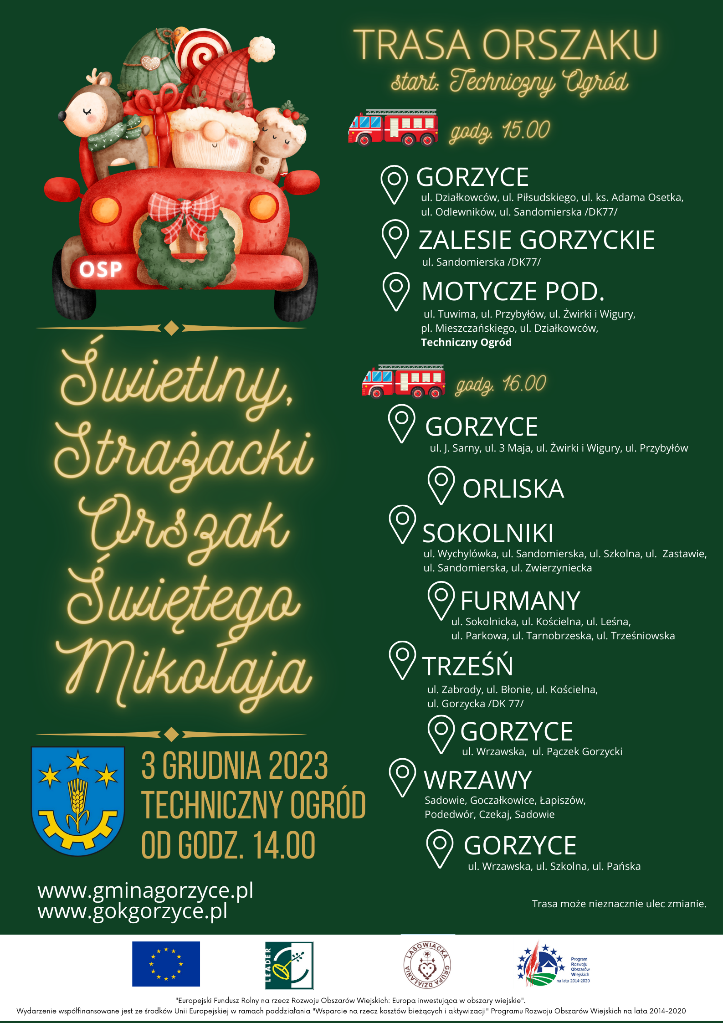 